Вариант 9.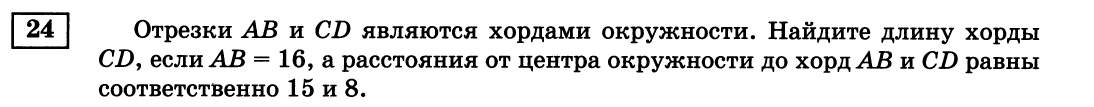 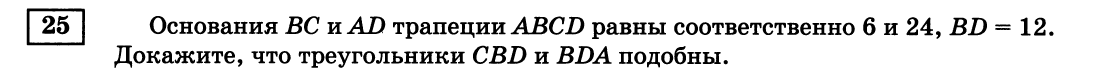 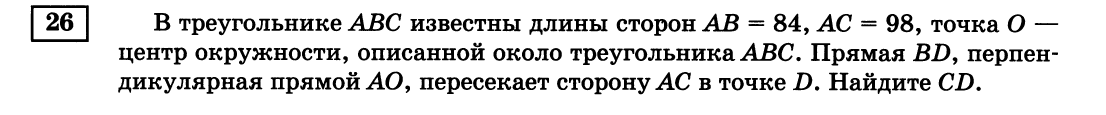 